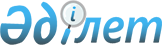 О внесении изменений в решение Байзакского районного маслизата от 21 декабря 2016 года № 10-3 "О районном бюджете на 2017-2019 годы"Решение маслихата Байзакского района Жамбылской области от 19 июня 2017 года № 15-2. Зарегистрировано Департаментом юстиции Жамбылской области 22 июня 2017 года № 3467
       Примечание РЦПИ.

       В тексте документа сохранена пунктуация и орфография оригинала.
      В соответствии со статьей 109 Бюджетного кодекса Республики Казахстан от 4 декабря 2008 года, статьей 6 Закона Республики Казахстан от 23 января 2001 года "О местном государственном управлении и самоуправлении в Республике Казахстан" и на основании решения Жамбылского областного маслихата от 5 июня 2017 года №11-2 "О внесении изменений в решение Жамбылского областного маслихата от 9 декабря 2016 года №7-3 "Об областном бюджете на 2017-2019 годы" (зарегистрировано в Реестре государственной регистрации нормативных правовых актов за №3450) районный маслихат РЕШИЛ:
      1. Внести в решение Байзакского районного маслихата от 21 декабря 2016 года №10-3 "О районном бюджете на 2017 – 2019 годы" (зарегистрировано в Реестре государственной регистрации нормативных правовых актов за №3271, опубликовано в районной газете "Ауыл жаңалығы - Сельская новь" от 5 января 2016 года) следующие изменения: 
      пункте 1:
      в подпункте 1)
      цифры "10 427 964" заменить цифрами "10 427 127";
      цифры "5 051" заменить цифрами "6 469";
      цифры "35 700" заменить цифрами "46 454";
      цифры "9 090 137" заменить цифрами "9 077 128";
      в подпункте 2)
      цифры "10 559 049" заменить цифрами "10 558 212". 
      Приложения 1, 5 и 6 к указанному решению изложить в новой редакции согласно приложениям 1, 2 и 3 к настоящему решению.
      2. Контроль за исполнением настоящего решения возложить на постоянную комиссию Байзакского районного маслихата по вопросам территориального экономического развития, финансов, бюджета, административного территориальной структуре, защиты прав человека и рассмотрение проектов договоров закупов участков земли.
      3. Настоящее решение вступает в силу со дня государственной регистрации в органах юстиции и вводится в действие с 1 января 2017 года.  Районный бюджет на 2017 год Перечень бюджетных программ на 2017 год по аульным округам Байзакского района
      тысяч тенге Размеры поступлений в 2017 году от продажи земельных участков сельскохозяйственного назначения в Национальный фонд Республики Казахстан
					© 2012. РГП на ПХВ «Институт законодательства и правовой информации Республики Казахстан» Министерства юстиции Республики Казахстан
				
      Председатель сессии 

      районного маслихата

Ж. Нурбаев

      Секретарь

      районного маслихата

Н. Тлепов
Приложение 1
к решению Байзакского
районного маслихата от 19 июня
2017 года №15-2Приложение
1 к решению Байзакского
районного маслихата от
21 декабря 2016 года №10-3
Категория
Категория
Категория
Категория
сумма, тысяч тенге
Класс
Класс
Класс
сумма, тысяч тенге
Подкласс
Подкласс
Наименование
1. ДОХОДЫ
10427127
1
Налоговые поступления
1297076
01
Подоходный налог
323143
2
Индивидуальный подоходный налог
323143
03
Социальный налог
241813
1
Социальный налог
241813
04
Hалоги на собственность
686890
1
Hалоги на имущество
595000
3
Земельный налог
2340
4
Hалог на транспортные средства
85650
5
Единый земельный налог
3900
05
Внутренние налоги на товары, работы и услуги
32230
2
Акцизы
15800
3
Поступления за использование природных и других ресурсов
1730
4
Сборы за ведение предпринимательской и профессиональной деятельности
14700
08
Обязательные платежи, взимаемые за совершение юридически значимых действий и (или) выдачу документов уполномоченными на то государственными органами или должностными лицами
13000
1
Государственная пошлина
13000
2
Неналоговые поступления
6469
01
Доходы от государственной собственности
1648
4
Доходы на доли участия в юридических лицах, находящиеся в государственной собственности
1357
5
Доходы от аренды имущества, находящегося в государственной собственности
291
04
Штрафы, пени, санкции, взыскания, налагаемые государственными учреждениями, финансируемыми из государственного бюджета, а также содержащимися и финансируемыми из бюджета (сметы расходов) Национального Банка Республики Казахстан
1191
1
Штрафы, пени, санкции, взыскания, налагаемые государственными учреждениями, финансируемыми из государственного бюджета, а также содержащимися и финансируемыми из бюджета (сметы расходов) Национального Банка Республики Казахстан, за исключением поступлений от организаций нефтяного сектора
1191
06
Прочие неналоговые поступления
3630
1
Прочие неналоговые поступления
3630
3
Поступления от продажи основного капитала
46454
03
Продажа земли и материальных активов
46454
01
Продажа земли
45754
02
Продажа материальных активов
700
4
Поступления трансфертов
9077128
02
Трансферты из вышестоящих органов государственного управления
9077128
2
Трансферты из областного бюджета
9077128
Функциональная группа
Функциональная группа
Функциональная группа
Функциональная группа
Сумма тысяч тенге
Администратор бюджетных программ
Администратор бюджетных программ
Администратор бюджетных программ
Сумма тысяч тенге
Программа
Программа
Наименование
2. Затраты
10558212
01
Государственные услуги общего характера
647505
112
Аппарат маслихата района (города областного значения)
22236
001
Услуги по обеспечению деятельности маслихата района (города областного значения)
22037
003
Капитальные расходы государственного органа
199
122
Аппарат акима района (города областного значения)
122629
001
Услуги по обеспечению деятельности акима района (города областного значения)
110317
003
Капитальные расходы государственного органа
12312
123
Аппарат акима района в городе, города районного значения, поселка, села, сельского округа
427351
001
Услуги по обеспечению деятельности акима района в городе, города районного значения, поселка, села, сельского округа
398242
022
Капитальные расходы государственного органа
29109
452
Отдел финансов района (города областного значения)
25705
001
Услуги по реализации государственной политики в области исполнения бюджета района (города областного значения) и управления коммунальной собственностью района (города областного значения)
21840
003
Проведение оценки имущества в целях налогообложения
2500
010
Приватизация, управление коммунальным имуществом, пост приватизационная деятельность и регулирование споров, связанных с этим
750
018
Капитальные расходы государственного органа
615
453
Отдел экономики и бюджетного планирования района (города областного значения)
24087
001
Услуги по реализации государственной политики в области формирования и развития экономической политики, системы государственного планирования и управления района (города областного значения)
16908
004
Капитальные расходы государственного органа
7179
458
Отдел жилищно-коммунального хозяйства, пассажирского транспорта и автомобильных дорог района (города областного значения)
12971
001
Услуги по реализации государственной политики на местном уровне в области жилищно-коммунального хозяйства, пассажирского транспорта и автомобильных дорог
12626
013
Капитальные расходы государственного органа
345
494
Отдел предпринимательства и промышленности района (города областного значения)
12526
001
Услуги по реализации государственной политики на местном уровне в области развития предпринимательства и промышленности
12414
003
Капитальные расходы государственного органа
112
02
Қорғаныс
32619
122
Аппарат акима района (города областного значения)
32619
005
Мероприятия в рамках исполнения всеобщей воинской обязанности
2619
006
Предупреждение и ликвидация чрезвычайных ситуаций масштаба района (города областного значения)
30000
03
Общественный порядок, безопасность, правовая, судебная, уголовно-исполнительная деятельность
10761
458
Отдел жилищно-коммунального хозяйства, пассажирского транспорта и автомобильных дорог района (города областного значения)
10761
021
Обеспечение безопасности дорожного движения в населенных пунктах
10761
04
Образование
7736545
464
Отдел образования района (города областного значения)
1011411
009
Обеспечение деятельности организаций дошкольного воспитания и обучения
1011411
040
Реализация государственного образовательного заказа в дошкольных организациях образования
0
123
Аппарат акима района в городе, города районного значения, поселка, села, сельского округа
13173
005
Организация бесплатного подвоза учащихся до школы и обратно в сельской местности
13173
464
Отдел образования района (города областного значения)
5563653
003
Общеобразовательное обучение
5331163
006
Дополнительное образование для детей
232490
465
Отдел физической культуры и спорта района (города областного значения)
132808
017
Дополнительное образование для детей и юношества по спорту
132808
466
Отдел архитектуры, градостроительства и строительства района (города областного значения)
691061
021
Строительство и реконструкция объектов начального, основного среднего и общего среднего образования
691061
464
Отдел образования района (города областного значения)
324439
001
Услуги по реализации государственной политики на местном уровне в области образования
16629
005
Приобретение и доставка учебников, учебно-методических комплексов для государственных учреждений образования района (города областного значения)
177115
007
Проведение школьных олимпиад, внешкольных мероприятий и конкурсов районного (городского) масштаба
3000
015
Ежемесячная выплата денежных средств опекунам (попечителям) на содержание ребенка-сироты (детей-сирот), и ребенка (детей), оставшегося без попечения родителей
22465
022
Выплата единовременных денежных средств казахстанским гражданам, усыновившим (удочерившим) ребенка (детей)-сироту и ребенка (детей), оставшегося без попечения родителей
0
029
Обследование психического здоровья детей и подростков и оказание психолого-медико-педагогической консультативной помощи населению
36658
04
067
Капитальные расходы подведомственных государственных учреждений и организаций
68572
06
Социальная помощь и социальное обеспечение
651892
451
Отдел занятости и социальных программ района (города областного значения)
208526
005
Государственная адресная социальная помощь
5002
016
Государственные пособия на детей до 18 лет
156270
025
Внедрение обусловленной денежной помощи по проекту Өрлеу
47254
464
Отдел образования района (города областного значения
1554
030
Содержание ребенка (детей), переданного патронатным воспитателям
1554
451
Отдел занятости и социальных программ района (города областного значения)
441812
002
Программа занятости
200640
004
Оказание социальной помощи на приобретение топлива специалистам здравоохранения, образования, социального обеспечения, культуры, спорта и ветеринарии в сельской местности в соответствии с законодательством Республики Казахстан
16370
006
Оказание жилищной помощи
3000
007
Социальная помощь отдельным категориям нуждающихся граждан по решениям местных представительных органов
22381
010
Материальное обеспечение детей-инвалидов, воспитывающихся и обучающихся на дому
6000
014
Оказание социальной помощи нуждающимся гражданам на дому
35127
017
Обеспечение нуждающихся инвалидов обязательными гигиеническими средствами и предоставление услуг специалистами жестового языка, индивидуальными помощниками в соответствии с индивидуальной программой реабилитации инвалида
77397
023
Обеспечение деятельности центров занятости населения
33027
001
Услуги по реализации государственной политики на местном уровне в области обеспечения занятости и реализации социальных программ для населения
45576
011
Оплата услуг по зачислению, выплате и доставке пособий и других социальных выплат
2294
021
Капитальные расходы государственного органа
0
07
Жилищно-коммунальное хозяйство
386313
464
Отдел образования района (города областного значения
351093
026
Ремонт объектов городов и сельских населенных пунктов в рамках Программы развития продуктивной занятости и массового предпринимательства
351093
466
Отдел архитектуры, градостроительства и строительства района (города областного значения)
31922
004
Проектирование, развитие и (или) обустройство инженерно-коммуникационной инфраструктуры
15604
058
Развитие системы водоснабжения и водоотведения в сельских населенных пунктах
16318
458
Отдел жилищно-коммунального хозяйства, пассажирского транспорта и автомобильных дорог района (города областного значения)
3298
012
Функционирование системы водоснабжения и водоотведения
1500
016
Обеспечение санитарии населенных пунктов
1798
08
Культура, спорт, туризм и информационное пространство
352363
455
Отдел культуры и развития языков района (города областного значения)
162429
003
Поддержка культурно-досуговой работы
147073
005
Обеспечение функционирования зоопарков и дендропарков
4500
009
Обеспечение сохранности историко - культурного наследия и доступа к ним
10856
123
Аппарат акима района в городе, города районного значения, поселка, села, сельского округа
2474
028
Реализация физкультурно-оздоровительных и спортивных мероприятий на местном уровне
2474
465
Отдел физической культуры и спорта района (города областного значения)
25629
001
Услуги по реализации государственной политики на местном уровне в сфере физической культуры и спорта
10407
004
Капитальные расходы государственного органа
526
005
Развитие массового спорта и национальных видов спорта
3028
006
Проведение спортивных соревнований на районном (города областного значения) уровне
2240
007
Подготовка и участие членов сборных команд района (города областного значения) по различным видам спорта на областных спортивных соревнованиях
2528
032
Капитальные расходы подведомственных государственных учреждений и организаций
6900
455
Отдел культуры и развития языков района (города областного значения)
63086
006
Функционирование районных (городских) библиотек
62486
007
Развитие государственного языка и других языков народа Казахстана
600
456
Отдел внутренней политики района (города областного значения)
20220
002
Услуги по проведению государственной информационной политики через газеты и журналы
20220
455
Отдел культуры и развития языков района (города областного значения)
28374
001
Услуги по реализации государственной политики на местном уровне в области развития языков и культуры
9715
010
Капитальные расходы государственного органа
220
032
Капитальные расходы подведомственных государственных учреждений и организаций
18439
456
Отдел внутренней политики района (города областного значения)
50151
001
Услуги по реализации государственной политики на местном уровне в области информации, укрепления государственности и формирования социального оптимизма граждан
15887
003
Реализация мероприятий в сфере молодежной политики
33840
006
Капитальные расходы государственного органа
424
10
Сельское, водное, лесное, рыбное хозяйство, особо охраняемые природные территории, охрана окружающей среды и животного мира, земельные отношения
177350
462
Отдел сельского хозяйства района (города областного значения)
30234
001
Услуги по реализации государственной политики на местном уровне в сфере сельского хозяйства
23740
006
Капитальные расходы государственного органа
939
099
Реализация мер по оказанию социальной поддержки специалистов
5555
473
Отдел ветеринарии района (города областного значения)
125467
001
Услуги по реализации государственной политики на местном уровне в сфере ветеринарии
13767
003
Капитальные расходы государственного органа
316
005
Обеспечение функционирования скотомогильников (биотермических ям)
2578
006
Организация санитарного убоя больных животных
5195
007
Организация отлова и уничтожения бродячих собак и кошек
3500
008
Возмещение владельцам стоимости изымаемых и уничтожаемых больных животных, продуктов и сырья животного происхождения
5695
009
Проведение ветеринарных мероприятий по энзоотическим болезням животных
9745
010
Проведение мероприятий по идентификации сельскохозяйственных животных
1671
011
Проведение противоэпизоотических мероприятий
83000
463
Отдел земельных отношений района (города областного значения)
21649
001
Услуги по реализации государственной политики в области регулирования земельных отношений на территории района (города областного значения)
12374
006
Землеустройство, проводимое при установлении границ районов, городов областного значения, районного значения, сельских округов, поселков, сел
8800
007
Капитальные расходы государственного органа
475
11
Промышленность, архитектурная, градостроительная и строительная деятельность
31574
466
Отдел архитектуры, градостроительства и строительства района (города областного значения)
31574
001
Услуги по реализации государственной политики в области строительства, улучшения архитектурного облика городов, районов и населенных пунктов области и обеспечению рационального и эффективного градостроительного освоения территории района (города областного значения)
20055
013
Разработка схем градостроительного развития территории района, генеральных планов городов районного (областного) значения, поселков и иных сельских населенных пунктов
4500
015
Капитальные расходы государственного органа
7019
12
Транспорт и коммуникации
315302
123
Аппарат акима района в городе, города районного значения, поселка, села, сельского округа
9045
013
Обеспечение функционирования автомобильных дорог в городах районного значения, поселках, селах, сельских округах
9045
458
Отдел жилищно-коммунального хозяйства, пассажирского транспорта и автомобильных дорог района (города областного значения)
306257
023
Обеспечение функционирования автомобильных дорог
306257
13
Прочие
116813
123
Аппарат акима района в городе, города районного значения, поселка, села, сельского округа
90813
040
Реализация мер по содействию экономическому развитию регионов в рамках программы "Развитие регионов"
90813
452
Отдел финансов района (города областного значения)
26000
012
Резерв местного исполнительного органа района (города областного значения)
26000
14
Обслуживание долга
0
Отдел финансов района (города областного значения)
0
005
Обслуживание долга местных исполнительных органов
0
15
Трансферты
99175
Отдел финансов района (города областного значения)
99175
006
Возврат неиспользованных (недоиспользованных) целевых трансфертов
3211
051
Трансферты органам местного самоуправления
95955
054
Возврат сумм неиспользованных (недоиспользованных) целевых трансфертов, выделенных из республиканского бюджета за счет целевого трансферта из Национального фонда Республики Казахстан
9
16
Погашение займов
0
Отдел финансов района (города областного значения)
0
009
Погашение долга местного исполнительного органа
0
3. Чистое бюджетное кредитование
7994
Бюджетные кредиты
17017
10
Сельское, водное, лесное, рыбное хозяйство, особо охраняемые природные территории, охрана окружающей среды и животного мира, земельные отношения
17017
454
Отдел сельского хозяйства района (города областного значения)
17017
008
Бюджетные кредиты для реализации мер социальной поддержки специалистов социальной сферы сельских населенных пунктов
17017
Категория
Категория
Категория
Категория
Класс
Класс
Класс
Подкласс
Наименование
Наименование
5
Погашение бюджетных кредитов
9023
01
Погашение бюджетных кредитов
9023
1
Погашение бюджетных кредитов, выданных из государственного бюджета
9023
Функциональная группа
Функциональная группа
Функциональная группа
Функциональная группа
Администратор бюджетных программ
Администратор бюджетных программ
Администратор бюджетных программ
Администратор бюджетных программ
Программа
Наименование
4. Сальдо по операциям с финансовыми активами
0
13
Прочие
0
452
Отдел финансов района (города областного значения)
0
14
Формирование или увеличение уставного капитала юридических лиц
0
Категория
Категория
Категория
Категория
Категория
Класс
Класс
Класс
Класс
Подкласс
Наименование
Наименование
6
Поступления от продажи финансовых активов государства
0
01
Поступления от продажи финансовых активов государства
0
1
Поступления от продажи финансовых активов внутри страны
0
Функциональная группа
Функциональная группа
Функциональная группа
Функциональная группа
Администратор бюджетных программ
Администратор бюджетных программ
Администратор бюджетных программ
Администратор бюджетных программ
Программа
Программа
Программа
Наименование
Наименование
5. Дефицит бюджета (профицит)
-139079
6. Финансирование дефицита бюджета (использование профицита)
139079
Категория
Категория
Категория
Категория
Класс
Класс
Класс
Подкласс
Подкласс
Подкласс
Подкласс
Наименование
Наименование
7
Поступления займов
17017
01
Внутренние государственные займы
17017
2
Договора по займам
17017
8
Используемые остатки бюджетных средств
131085
1
Остатки бюджетных средств
131085
01
Остатки бюджетных средств
131085
2
Остатки бюджетных средств на конец отчетного периода
0
01
Остатки бюджетных средств на конец отчетного периода
0
Функциональная группа
Функциональная группа
Функциональная группа
Функциональная группа
Администратор бюджетных программ
Администратор бюджетных программ
Администратор бюджетных программ
Администратор бюджетных программ
Программа
Программа
Программа
Программа
Наименование
Наименование
16
Погашение займов
9023
452
Отдел финансов района (города областного значения)
9023
008
Погашение долга местного исполнительного органа перед вышестоящим бюджетом
9023Приложение 6 к решению
Байзакского районного
маслихата от 21 декабря 
2016 года №10-3Приложение 2 к решению
Байзакского районного
маслихата от 19 июня 2017 года
№15-2
Наименование программ
Наименование программ
Наименование программ
Наименование программ
Наименование программ
Наименование программ
Наименование программ
Наименование программ
Наименование программ
№ п/п
Наименование сельских округов 
001 "Аппарат акима района в городе, города районного значения, поселка, аула, аульного округа"
005 "Организация бесплатного подвоза учащихся до школы и обратно в аульной местности"
013 Обеспечение функционирования автомобильных дорог в городах районного значения, поселках, селах, сельских округах
022 "Капитальные расходы государственных органов"
028 "Реализация физкультурно-оздоровительных и спортивных мероприятий на местном уровне"
040. Реализация мер по содействию экономическому развитию регионов в рамках Программы "Развитие регионов"
051 "Трансферты органам местного самоуправления"
1
Коммунальное государственное учреждение "Аппарат акима Жалгизтюбинского сельского округа"
21028
875
0
1230
500
2591
2249
2
Коммунальное государственное учреждение "Аппарат акима Диханского сельского округа"
16567
1016
0
1284
0
2796
1187
3
Коммунальное государственное учреждение "Аппарат акима Сазтерекского сельского округа"
16393
1180
0
1470
2
1566
1300
4
Коммунальное государственное учреждение "Аппарат акима Мырзатайского сельского округа"
15005
3372
0
695
0
3113
2556
5
Коммунальное государственное учреждение "Аппарат акима Темирбекского сельского округа"
21620
0
0
1132
0
1992
1150
6
Коммунальное государственное учреждение "Аппарат акима Туймекентского сельского округа"
30786
0
0
2283
387
7128
2080
7
Коммунальное государственное учреждение "Аппарат акима Жанатурмысского сельского округа"
21553
1079
0
1104
498
4015
2404
8
Коммунальное государственное учреждение "Аппарат акима Кокталского сельского округа"
17238
0
0
932
0
2881
2150
9
Коммунальное государственное учреждение "Аппарат акима Ынтымакского сельского округа"
17781
0
0
4291
0
2223
1525
10
Коммунальное государственное учреждение "Аппарат акима Суханбаевского сельского округа"
16699
0
0
1250
0
2179
1050
11
Коммунальное государственное учреждение "Аппарат акима Костюбинского сельского округа"
29738
282
0
1174
0
5899
1926
12
Коммунальное государственное учреждение "Аппарат акима Бурылского сельского округа"
35269
0
0
1977
525
11408
7171
13
Коммунальное государственное учреждение "Аппарат акима Коптерекского сельского округа"
15588
0
0
1329
157
2118
1405
14
Коммунальное государственное учреждение "Аппарат акима Үлгулинского сельского округа"
14962
0
0
1284
0
1854
1624
15
Коммунальное государственное учреждение "Аппарат акима Сарыкемерского сельского округа"
31510
0
0
1797
188
14660
42431
16
Коммунальное государственное учреждение "Аппарат акима Кызылжулдызского сельского округа"
25387
0
0
690
150
5494
3987
17
Коммунальное государственное учреждение "Аппарат акима Ботамойнакского сельского округа"
21361
4670
9045
1707
0
5099
4288
18
Коммунальное государственное учреждение "Аппарат акима Байтерекского сельского округа"
29757
699
0
3480
67
13797
15472
Итого
Итого
398242
13173
9045
29109
2474
90813
95955Приложение 3 к решению
Байзакского районного маслихата
от 19 июня 2017 года №15-2Приложение 5 к решению 
Байзакского районного
маслихата от 21 декабря 2016
года №10-3
Категория
Класс
Подкласс
Наименование
сумма, тысяч тенге
3
Поступления от продажи основного капитала
46454
03
Продажа земли и нематериальных активов
46454
1
Продажа земли
45754
2
Продажа нематериальных активов
700